 نموذج إجابة أسئلة الاختبار التحريري للفتري  الأول في الوحدة الثالثة (الوعي الصحي )الفصل الدراسي الثاني   لعام ١٤٤١هـ ١٤٤٠هـ.الذي بين يديك نموذج ١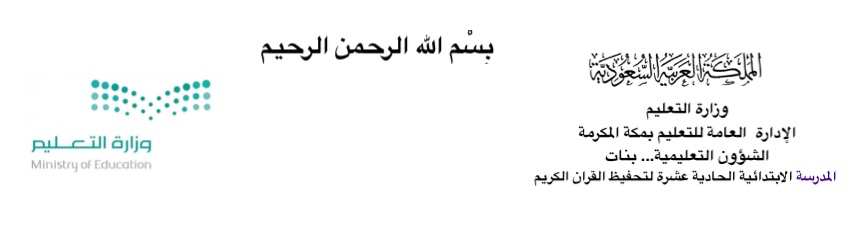 معا لتفعيل السلوك الإيجابي   بنيتي النظافة والترتيب سلوك إيجابي أولا :-فهم المسموع ومراعاة أداب الاستماع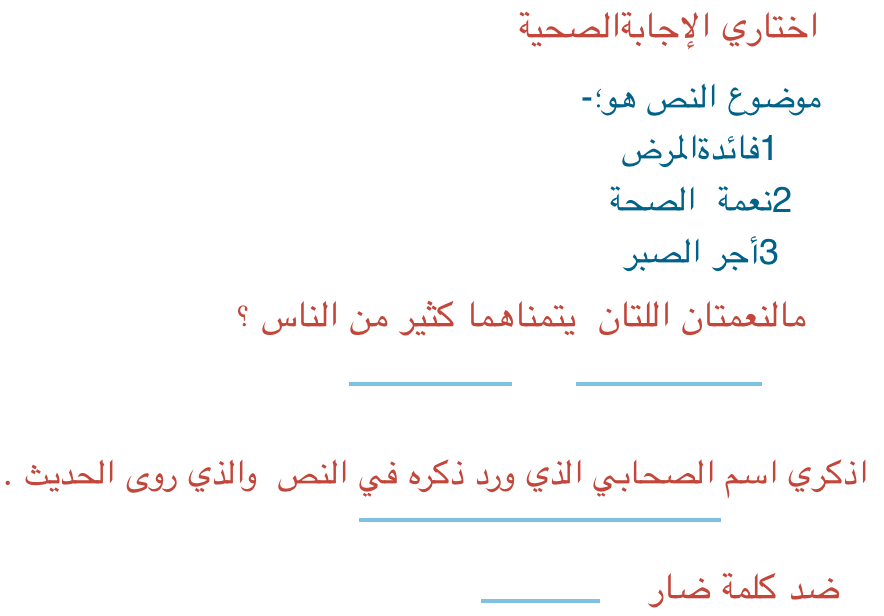 ثانيا :-القراءة السليمة وفهم المقروء وتذوق النصوص هذا النموذج مشابه للدولي التيمز بنيتي استقرئي الخارطة ثم أجيبي 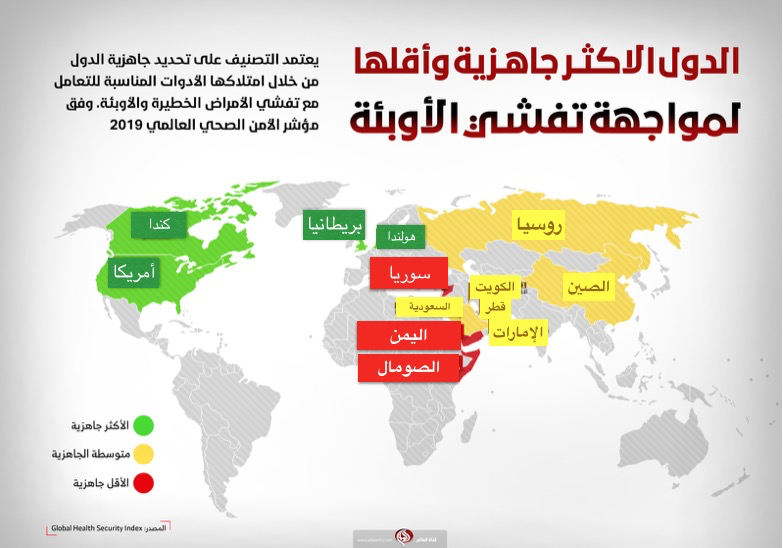 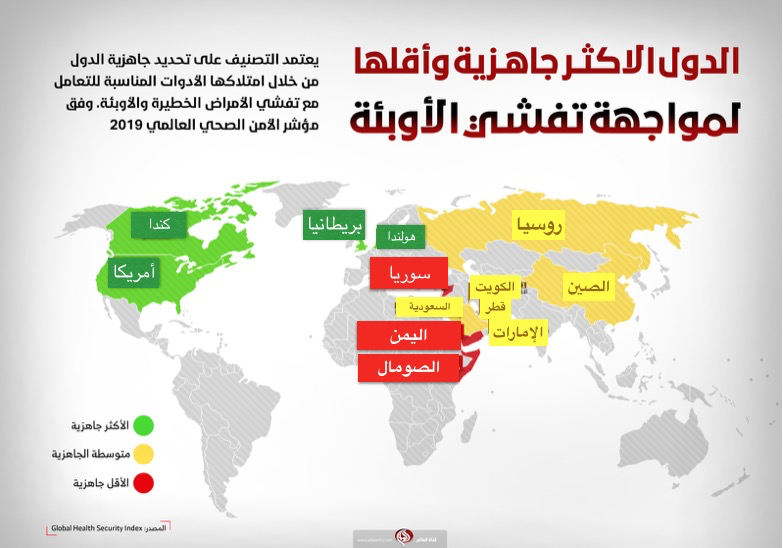 خالسؤال الأول  دمج وتفسير للمعلومات من خلال فهم النص  وادراك الغاية والغرض منه. ما الغاية  من هذا النص ؟ ترتيب الدول حسب مساحة أراضيهاتصنيف الدول  حسب استعدادها لمحاربة الاأوبئة.  ✔️تصنيف الدول حسب القوة العسكريةالسؤال الثاني   الهدف  منة الوصول واسترجاع للمعلومات يوضح الخارطة  الدول  حسب استعدادها لمحاربة الاأوبئةاذكري أشد  دولتين  تدنى جاهزيتها لمكافحة الأوبئة                   ١__اليمن ___.         ٢___ الصومال  سوريا __ السؤال الثالث   الهدف منة الوصول واسترجاع للمعلومات من خلال الرسم البياني مالدولتان التان تمثلان المؤشر الأعلى.  لااستعدادها لمحاربة الاأوبئة١__ أمريكا  هولندا  __.       ٢_ كندا بريطانيا __  السؤال الرابع   الهدف تركيب إسلوبي ركبي  من النص المستقرأ( الخارطة )  أسلوبا شرطيا     من تستعد لمكافحة الأوپئة تقوى -بأذن الله -  وتأمن   ان نتجهز ونستعد  لمكافحة الأوپئة نقوى -باْذن الله -ونأمن   ثالثا__________________________________________________صاحبة السمو أميرة التحفيظ  طالبتنا النجيبة أجيبي متوكلة على الله  على الأسئلة التاليةالهدف : ترسم الالف اللينة في الكلمة  رسماصحيحا رسماصحيحا: الأول / اذكري سبب كتابة الالف اللينة في الكلمة  الكلمة بهذا الرسم   رابعا الهدف : رسم عبارة بخط النسخ س٢/ ارسمي العبارة التالية مرتين  بخط النسخ المعدة بيت الداء  خامسا الهدف :  تعرف على رفع الفعل المضارع وتعربه بحسب نوعه  بالعلامات الأصلية والفرعية  ٤/  اعربي ماتحته خط تذكر  أسماء أذكار الصباحأنت تحافظين على صحتك المؤمن يرجو ربهيسعى أبوك في الخيريقوي الحليب العظامسادساالهدف تعرف على صياغة المصدر وتستعمله في تواصلها اللغوي صوتي المصدر من الأفعال التالية  انتهت بفضل  الله وحده  محبتكم معلمة مادة الجميلة لغتنا ماما منى العجاجي اسم الطالبة عدد الصفحات صفحتانفصلالزمن الدرجة  رقماالدرجة كتابةالاسمالتوقيعالمصححةمنى بنت عبدالله العجاجي المراجعةأالمدققةأفهم المسموع فهم المقروء وتذوقه+ الأسلوب اللغوي الظاهرة الاملائيةالرسم الكتابي  الوظيفة النحوية الصنف اللغوي  المجموع٤٥ +٢٣٢٢٢٢٠   = المجموع  ٢٠ عشرون  درجةالكلمة سبب رسم وكتابة الكلمة بهذا الشكل استحيا فعل زائد على ثلاثة أحرف وسبقت ألفه اللينة بياء ربااسم ثلاثي ألفه اللينة منقلبة عن واو علىمن الحروف المستثناةمستشفىاسم أكثر من ثلاثي  ولم تسبق ألفه اللينة بياءاهتدىفعل أكثر من ثلاثي  ولم تسبق ألفه اللينة بياءأمريكااسم أجنبي أعجمي الكلمة إعرابها تذكر تحافظينيرجويسعى يقوي الفعل المصدرطارزرعاستغفر